US and Foreign Population Pyramid AnalysisU.S. Population pyramids – 1950-2050Based on your knowledge of Population Pyramids, please analyze the U.S. pyramids provided at the end of this document and then answer the questions below.What conclusions can you draw about historical trends from looking at the pyramids?  List at least two conclusions.  What do you predict for the population future of the United States?  What are some of the implications of the changing population structure?
If you had the ability to shape political policy in this country related to population, what kinds of policies would you create to maintain or improve the country’s population status?  How would you encourage the general public to agree with your policy?Analyzing Census Data - ForeignPlease go to the following website: http://www.census.gov/population/international/data/idb/informationGateway.php . Find one of the following  countries in the drop-down menu:Germany ChinaIndia South AfricaNigeriaEgypt BrazilColombiaCuba Guatemala  You need to look at a minimum of three different years (you may have to click through to find three years of data for your country). Once you have found the information for those three years, please print out your pyramids.  Remember to discuss what you feel the implications and consequences to the country are, based on your analysis and observation of the data. How do the three pyramids for your country compare with the three pyramids for the United States?What conclusions can you draw about historical trends from looking at the pyramids?  List at least two conclusions.  What do you predict for the population future of your country?  What are some of the implications of the changing population structure?US Population Pyramids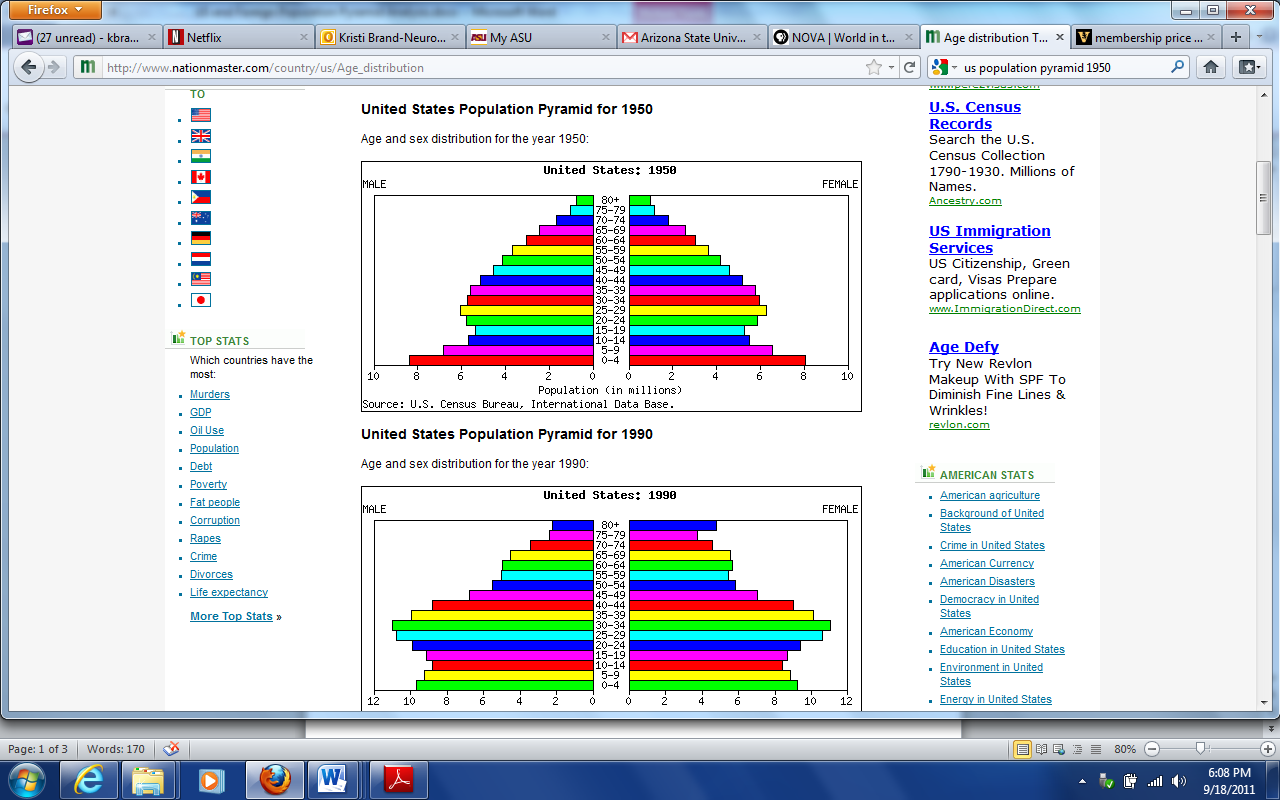 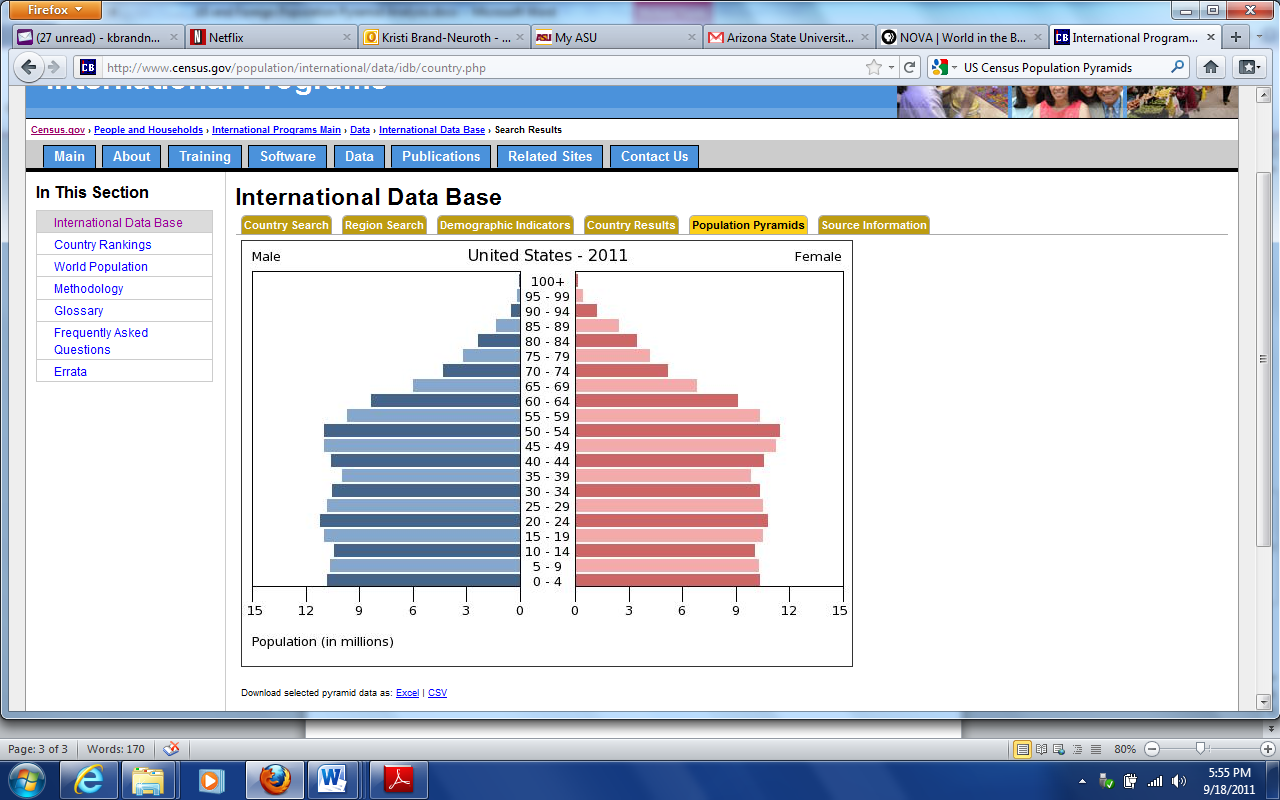 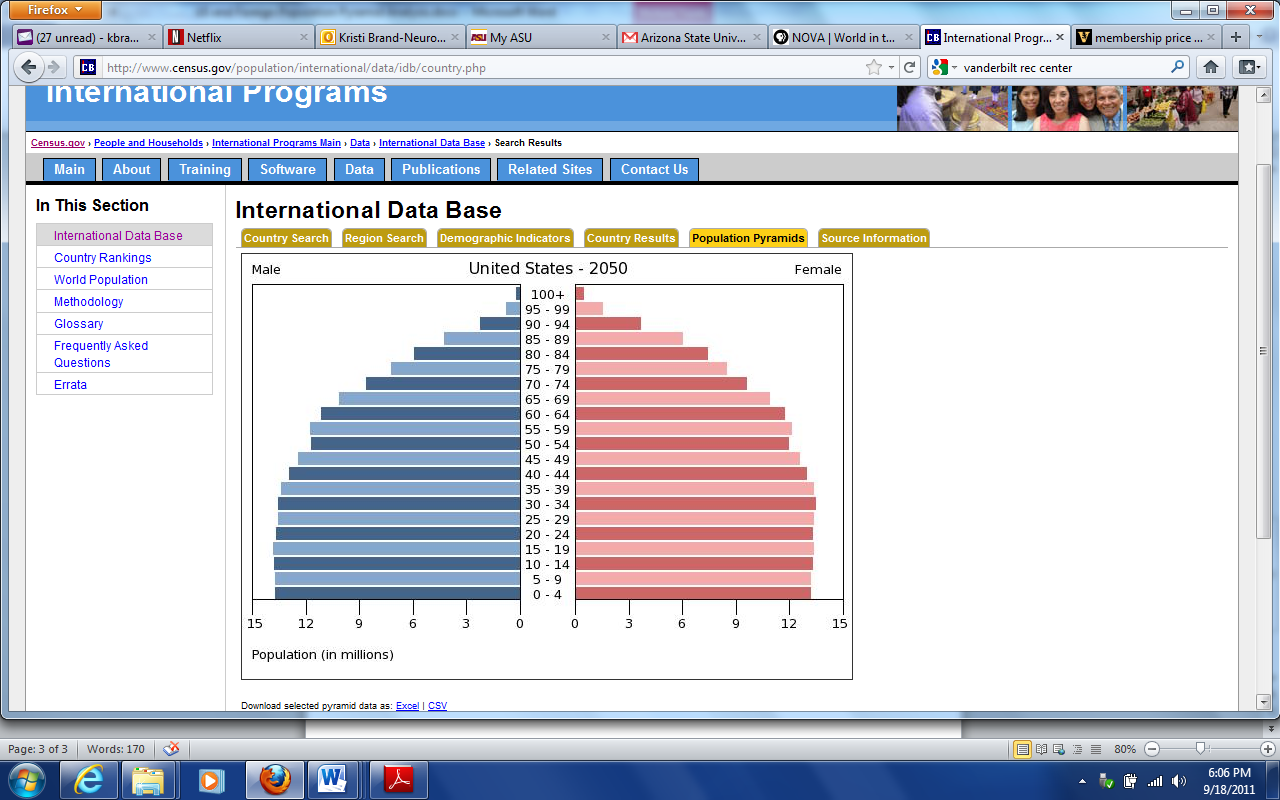 